2021年度企业社会责任报告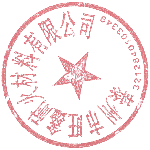 泰州市旺鑫耐火材料有限公司二零二一年一部分 编制规范1、内容客观性声明泰州市旺鑫耐火材料有限公司公布的社会责任报告本着客观、公正的态度进行编写，报告内容真实，符合企业实际情况。2、组织范围泰州市旺鑫耐火材料有限公司。报告中所述“公司”、“旺鑫”、“我们”均指泰州市旺鑫耐火材料有限公司。3、时间范围2021年1月至2021年12月，为保持报告连贯性与可读性，部分内容延伸出上述时间范围。4、发布周期本报告每年发布一次，本年度报告为初次发布。5、数据说明本报告披露的财务数据来自公司各类财务报表，其他数据来自公司内部统计，特别说明除外。6、解答报告及其内容问题的联络人联系部门：泰州市旺鑫耐火材料有限公司综合部         联系人：高俊祥联系地址：江苏省泰州市姜堰区蒋垛镇工业集中区        联系电话：0523-88387789                	     传 真：0523-88389788E-Mail：wxnhcl@126.com 二部分 报告正文1、公司简介泰州市旺鑫耐火材料有限公司是股份所有制私营企业，在董事长率领下，经过近二十年拼搏，公司发展势头迅猛，目前已具规模，具备了集炼钢连铸耐火材料综合研究，技术开发，生产经营及现场施工服务能力的专业企业。公司已拥有高纯氧化锆制品生产线三条，中间包用快换上、下水口生产线各一条，各种塞棒水口、定径水口年产量已逾10万支，快换上、下水口130余万只；有中间包干式振动料生产线一条，以及中间包预制件及电炉盖生产线，年生产不定型耐火材料产品达5万余吨；有连铸用塞棒、大包长水口、浸入式水口生产线三条，年产量逾6000吨；有喉衬生产线一条，年产量2000只；已具备连铸机中间包用耐材整体设计、施工承包、现场服务的综合生产能力;钢包用耐材整体设计、施工承包、现场服务的综合生产能力，适应了日益发展的炼钢连铸技术对耐火材料的要求。泰州市旺鑫耐火材料有限公司自成立以来一直努力加强自身资质，是高新技术企业、江苏省民营科技企业、拥有泰州市名牌产品、泰州市知名商标、泰州市质量技术监督局颁发的计量合格确认证书、标准化良好行为企业、建立了泰州市工程技术研究中心、泰州市企业技术中心、获得湖北省科技进步三等奖、江苏省五一劳动奖、泰州市科技进步一等奖、获得泰州市质量管理奖等。随着质量体系认证、环境管理体系认证、职业健康安全体系认证、能源体系认证的通过，公司不断完善了各项管理制度，建全了产品（半成品、成品）检测、检验设备和手段，完善了产品质量全程跟踪服务体制。公司现有员工230人，其中高级管理人员（高级工程师，会计师，经济师）9人，占员工比例3%；各类中级管理人员（工程师，技术员等）36人，占员工比例16%；公司拥有厂房共约22000平方米，各种设备（大小压机，混料机，球磨机，粉碎机）四十余台。公司与各大高校建立了密切的合作关系，总体技术力量十分雄厚。公司实行严格的检验手段，不断提高产品的质量，提升产品的档次。公司重视市场，随时关注市场的需求、关注用户的需求，为生产出市场需求的产品，开拓进取，不断努力。为了适应现代化管理的需要，服务好市场和用户，公司采用了现代化的企业管理模式，培养了一大批学习型、知识型的管理人员和高素质的职工队伍。近二十年来，本着诚信、务实、开拓、进取的经营理念，业务量不断上升，信誉度不断增强，没有出现过一笔应付未付款项目，生产的各类产品在使用中没有出现过重大责任事故。公司地理位置：江苏省泰州姜堰区蒋垛镇工业集中区，它位于经济发达的长三角洲北岸，江苏省姜堰市南革命老区蒋垛镇工业集中区内，西临宁靖盐高速、京沪高速（宁通段），距上海虹桥机场不到两小时车程，距扬泰机场50公里，地理环境优越，交通十分便利。真诚希望与新老客户紧密合作，互利双赢。2、社会责任战略目标1、消费者满意通过不断整合产业链资源，提供快捷、便利、满意的产品和服务，不断提高顾客满意水平。2、员工满意尊重员工经济社会与文化权利，正确处理劳动关系，构建和谐、适宜、健康的工作环境，关注员工职业发展与健康福利保障，实现企业与员工共同发展。3、节能环保大力推进能源、环境、职业健康和安全管理体系建设，积极倡导绿色环保理念，注重环境保护，防止污染，推进能源和资源的可持续利用加大环境信息公开力度。3、纳税贡献2021年公司全年产量22000吨，工业销售产值达21156.67万元。公司始终把依法纳税作为企业的诚信名片，税务管理从细微处入手，把强化财务管理，保障依法纳税作为践行企业社会责任的重要工作。2021年公司缴纳税金1133.44万元。4、温室气体排放情况泰州市旺鑫耐火材料有限公司始终坚持“绿色低碳发展，综合利用资源”，注重产品的开发，满足顾客的期望，注重社会效益，优的质量、优的服务满足用户和社会的需求。公司作为低碳推行者，在生产中积极使用低碳能源，低碳设备，实现低碳高产，顺应低碳经济发展新趋势，积极开发低碳产品，带领行业减碳，保障自身在市场竞争中的环保优势。公司生产主要以清洁能源为主，以光伏发电为辅，采取各种措施降低生产过程的各种能源消耗。每个烘干窑、裸烧窑等都装有焚烧炉，烟气经焚烧后再排放到大气中，大大减少了污染物的含量，焚烧的热量同时可以再利用。5、社会责任履行情况合法经营，为社会承担责任，是公司持久的发展理念。近些年来，公司在合规经营、推动行业发展、环境保护、扶贫帮困等领域均取得了较大收获。公司坚持“做强企业、回报社会”的公益原则，积极为慈善事业和地方社会事业做出贡献。包括抗击疫情、教育发展基金捐款等慈善公共事业，近年来累计捐赠70万余元；荣获江苏省五一劳动奖状、五一劳动先锋等多项荣誉称号。今年来参与光彩事业和社会公益事业情况项目内容（时间、地点、参与单位、受助对象等）实际捐款捐物金额（万元）今年来参与光彩事业和社会公益事业情况2018年向蒋垛中学捐赠大型空调10今年来参与光彩事业和社会公益事业情况2019年向克强学校捐赠直饮水机3.25今年来参与光彩事业和社会公益事业情况2019年12月向武汉科技大学教育发展基金会5今年来参与光彩事业和社会公益事业情况2020年2月向泰州红十字会捐款抗疫情10今年来参与光彩事业和社会公益事业情况2021年1月向红十字会捐款，幸福姜城项目10今年来参与光彩事业和社会公益事业情况2021年2月向蒋垛敬老院捐赠0.5今年来参与光彩事业和社会公益事业情况2021年12月向蒋垛镇捐赠教育基金2